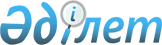 Об утверждении Инструкции по разработке Положения о государственном учреждении (государственном органе) и Примерного устава государственного учреждения, не являющегося государственным органом
					
			Утративший силу
			
			
		
					Постановление Правительства Республики Казахстан от 12 февраля 1999 года № 119. Утратило силу постановлением Правительства Республики Казахстан от 9 августа 2011 года № 919.
      Сноска. Утратило силу постановлением Правительства РК от 09.08.2011 № 919 (вводится в действие по истечении десяти календарных дней после первого официального опубликования).
      Правительство Республики Казахстан постановляет:
      1. Утвердить прилагаемые:
      1) Инструкцию по разработке Положения о государственном учреждении (государственном органе);
      2) Примерный устав государственного учреждения, не являющегося государственным органом.
      2. Настоящее постановление вступает в силу со дня подписания.
      Премьер-Министр
      Республики Казахстан  Инструкция
по разработке Положения о государственном учреждении
(государственном органе)
      Настоящая Инструкция разработана в целях унификации Положений о государственных учреждениях, уполномоченных на выполнение функций государственного управления и контроля (далее - государственные органы) и устанавливает нормы, которые должны содержаться в этих Положениях. 
      Настоящая Инструкция распространяется на государственные органы, подчиненные и подотчетные Правительству Республики Казахстан и акимам всех уровней. При необходимости настоящая Инструкция может быть применена и при разработке Положений об иных государственных органах. 
                                 1. Общие положения 
      1. Государственным органом является государственное учреждение, уполномоченное на выполнение функций государственного управления и контроля, создаваемое в установленном законодательством Республики Казахстан порядке.
      2. Государственный орган осуществляет свою деятельность в соответствии с Конституцией и законами Республики Казахстан, актами Президента, Правительства Республики Казахстан, иными нормативными правовыми актами, а также Положением о государственном органе. 
      3. Государственный орган является юридическим лицом, имеет печати и штампы со своим наименованием на государственном языке, бланки установленного образца, а также в соответствии с законодательством счета в банках. 
      Государственный орган вступает в гражданско-правовые отношения от собственного имени. 
      Государственный орган имеет право выступать стороной гражданско-правовых отношений от имени государства, если он уполномочен на это в соответствии с законодательством. 
      4. Государственный орган по вопросам своей компетенции в установленном законодательством порядке издает акты, в виде _____________________, которые имеют обязательную силу на соответствующей территории.
      5. Структура и предельная штатная численность государственного органа утверждаются __________________________. 
            6. Юридический адрес государственного органа __________________________. 
      7. Наименование государственного органа определяется актом о его создании. Полное наименование государственного органа должно содержать указание на уровень государственного органа (республиканский, региональный, местный), а также, в необходимых случаях на ведомственную подчиненность. 
      К республиканскому относится государственный орган, деятельность которого осуществляется и его полномочия распространяются на территорию всей республики. 
      К региональному относится государственный орган, деятельность которого осуществляется и его полномочия распространяются на территорию двух и более областей. 
      К местному (областной, города республиканского значения или столицы, городской и пр.) относится государственный орган, деятельность которого осуществляется и его полномочия распространяются на территорию соответствующей административно-территориальной единицы. 
      8. Учредителем государственного органа является государство в лице Президента Республики Казахстан, Правительства Республики Казахстан, акимов столицы, областей, города республиканского значения, принимающих решение о создании государственного органа. 
      Учредительными документами государственного органа являются акт о создании государственного органа и Положение о нем. 
      9. Финансирование деятельности государственного органа осуществляется только из государственного бюджета. 
      Государственным исполнительным контрольным и надзирающим органам запрещается вступать в договорные отношения с субъектами предпринимательства на предмет выполнения обязанностей, являющихся функциями этих органов. 
      Если государственному органу законодательными актами предоставлено право осуществлять приносящую доходы деятельность, то доходы, полученные от такой деятельности, направляются в доход государственного бюджета. 
      2. Функции, основные задачи и права государственного органа 
      10. Государственный орган осуществляет функции (несет обязанности) установленные законодательством Республики Казахстан. 
      11. Основными задачами государственного органа являются задачи определенные: 
      1) законодательными актами Республики Казахстан, в случае если деятельность государственного органа регулируется такими актами; 
      2) актом о создании государственного органа; 
      3) Положением о государственном органе. 
      12. Правами государственного органа устанавливаются права, необходимые для реализации основных задач и функций государственного органа, в соответствии с законодательными актами, актами Президента Республики Казахстан, иными нормативными правовыми актами Республики Казахстан.
                      3. Имущество государственного органа 
      13. Государственный орган имеет на праве оперативного управления обособленное имущество. 
      Имущество государственного органа формируется за счет имущества, переданного ему государством, и состоит из основных фондов и оборотных средств, а также иного имущества, стоимость которых отражается в балансе государственного органа. 
      14. Имущество, закрепленное за республиканскими государственными органами, относится к республиканской собственности. 
      Имущество, закрепленное за государственными органами, созданными за счет имущества соответствующей административно-территориальной единицы, относится к коммунальной собственности. 
      15. Государственный орган не вправе самостоятельно отчуждать или иным способом распоряжаться закрепленным за ним имуществом и имуществом. 
      Государственному органу может быть предоставлено право распоряжения имуществом. В этих целях законодательством устанавливается предельный размер стоимости имущества, которым может распоряжаться государственный орган.
                 4. Организация деятельности государственного органа 
      16. Государственный орган возглавляет первый руководитель, назначаемый на должность и освобождаемый от должности соответствующим должностным лицом государства или государственным органом. 
      Первый руководитель государственного органа имеет заместителя (заместителей), назначаемого на должность и освобождаемого от должности и установленном законодательством порядке. 
      17. Первый руководитель государственного органа организует и руководит работой государственного органа и несет персональную ответственность за выполнение возложенных на государственный орган задач и осуществление им своих функций. 
      18. В этих целях первый руководитель: 
      1) определяет обязанности и полномочия своего заместителя (заместителей) и структурных подразделений государственного органа;
      2) в соответствии с законодательством (в отдельных случаях и номенклатурой должностей, утверждаемой вышестоящим государственным органом) назначает на должности и освобождает от должностей работников государственного органа;
      3) в установленном законодательством порядке налагает дисциплинарные взыскания на сотрудников государственного органа;
      4) подписывает акты государственного органа;
      5) утверждает положения о структурных подразделениях государственного органа;
      6) представляет государственный орган в государственных органах, иных организациях;
      7) осуществляет иные полномочия в соответствии с законодательством.
      19. Если государственному органу в соответствии с законодательством предоставлено право иметь коллегию, то она создается как консультативно- совещательный орган.
                     5. Реорганизация и ликвидация
                        государственного органа
           20. Реорганизация и ликвидация государственного органа осуществляется в соответствии с законодательством Республики Казахстан.
      (Корректор: И.Склярова Специалист: Э.Жакупова) 
      Примерный устав государственного учреждения                                1. Общие положения 
      1.1. Государственное учреждение _______________________________________ (далее - государственное учреждение) является некоммерческой организацией, обладающей статусом юридического лица, созданной для осуществления _________ ___________________ функций, в организационно-правовой форме учреждения.
      1.2. Государственное учреждение создано _______________________________ от "___" _____________ _____ года.
      1.3. Учредителем государственного учреждения является государство в лице Президента Республики Казахстан, Правительства Республики Казахстан, акимов столицы, областей, города республиканского значения, принимающих решение о создании государственного учреждения. Органом государственного управления государственным учреждением, а также органом, осуществляющим по отношению к нему функции субъекта права государственной собственности (далее - уполномоченный орган), является ____ ______________________________________.
      1.4. Полное наименование государственного учреждения _________________ ______________________________________.
      1.5. Местонахождение государственного учреждения _____________________ ______________________________________.
      2. Юридический статус государственного учреждения
      2.1. Государственное учреждение приобретает права юридического лица с момента его государственной регистрации. 
      2.2. Государственное учреждение имеет самостоятельный баланс, счета в банках в соответствии с законодательством, бланки, печати и штампы со своим наименованием на государственном и русском языках. 
      2.3. Государственное учреждение не может создавать, а также выступать учредителем (участником) другого юридического лица, за исключением тех учреждений, которым в установленном порядке передано право владения, пользования, распоряжения государственной собственностью. 
      2.4. Государственное учреждение отвечает по своим обязательствам находящимися в его распоряжении деньгами. При недостаточности у учреждения денег ответственность по его обязательствам несет ___________________________.
      2.5. Гражданско-правовые сделки, заключаемые государственным учреждением, подлежат регистрации в порядке, определяемом Правительством Республики Казахстан. По договорным обязательствам ответственность государственного учреждения наступает в пределах утвержденной сметы на содержание учреждения в соответствии с законодательством.
      3. Цель и виды деятельности государственного учреждения
      3.1. Целью деятельности государственного учреждения является __________ _______________________________________.
      3.2. Для достижения указанной цели государственное учреждение осуществляет следующие виды деятельности:
            3.2.1.____________________________;
            3.2.2.____________________________;
            3.2.3. ___________________________.
      .3. Государственное учреждение не вправе заниматься деятельностью не отвечающей цели создания государственного учреждения.
                     4. Управление государственным учреждением
      4.1. Общее управление государственным учреждением осуществляет уполномоченный орган, определенный в соответствии с законодательством.
      4.2. Уполномоченный орган в установленном законодательством порядке осуществляет следующие функции:
      4.2.1. Закрепляет за государственным учреждением имущество. 
      4.2.2. Утверждает смету (план расходов) на содержание государственного учреждения. 
      4.2.3. Осуществляет контроль за эффективностью использования и сохранностью имущества, переданного государственному учреждению. 
      4.2.4. Утверждает устав государственного учреждения, вносит изменения и дополнения в устав.
      4.2.5. Определяет структуру, порядок формирования и срок полномочий органов управления государственного учреждения, порядок принятия государственным учреждением решений.
      4.2.6. Определяет права, обязанности и ответственность руководителя государственного учреждения, основания освобождения его от занимаемой должности. 
      4.2.7. Утверждает структуру и предельную штатную численность государственного учреждения. 
      4.2.8. По представлению руководителя государственного учреждения назначает на должность и освобождает от должности его заместителя (заместителей). 
      4.2.9. Утверждает годовую финансовую отчетность. 
      4.2.10. Осуществляет иные функции, установленные законодательством.
      4.3. Руководитель государственного учреждения назначается на должность и освобождается от должности уполномоченным органом, за исключением случаев, установленных законодательством. 
      4.4. Руководитель государственного учреждения организует и руководит работой государственного учреждения, непосредственно подчиняется уполномоченному органу (за исключением случаев, установленных законодательством) и несет персональную ответственность за выполнение возложенных на государственное учреждение задач и осуществление им своих функций. 
      4.5. Руководитель государственного учреждения действует на принципах единоначалия и самостоятельно решает вопросы деятельности государственного учреждения в соответствии с его компетенцией, определяемой законодательством Республики Казахстан и настоящим Уставом. 
      4.6. При осуществлении деятельности государственным учреждением руководитель государственного учреждения в установленном законодательством порядке: 
      4.6.1. Без доверенности действует от имени государственного учреждения. 
      4.6.2. Представляет интересы государственного учреждения во всех организациях. 
      4.6.3. В случаях и пределах, установленных законодательством распоряжается имуществом. 
      4.6.4. Заключает договоры. 
      4.6.5. Выдает доверенности. 
      4.6.6. Утверждает порядок и планы государственного учреждения по командировкам, стажировкам, обучению сотрудников в казахстанских и зарубежных учебных центрах и иным видам повышения квалификации сотрудников. 
      4.6.7. Открывает банковские счета. 
      4.7.8. Издает приказы и дает указания, обязательные для всех работников. 
      4.7.9. Принимает на работу и увольняет с работы сотрудников государственного учреждения, кроме назначаемых уполномоченным органом. 
      4.7.10. Применяет меры поощрения и налагает дисциплинарные взыскания на сотрудников государственного учреждения. 
      4.7.11. Определяет обязанности и круг полномочий своего заместителя (заместителей) и иных руководящих сотрудников государственного учреждения. 
      4.7.12. Осуществляет иные функции, возложенные на него законодательством, настоящим Уставом и уполномоченным органом. 
      5. Порядок образования имущества и финансирования
                    деятельности государственного учреждения 
      5.1. Имущество государственного учреждения формируется за счет имущества, переданного ему государством, и состоит из основных фондов и оборотных средств, а также иного имущества, стоимость которых отражается в балансе государственного учреждения. 
      5.2. Имущество государственного учреждения, принадлежит ему на праве оперативного управления и относится к ________________________ собственности. 
      5.3. Если государственному учреждению предоставлено право осуществлять приносящую доходы деятельность, то доходы, полученные от такой деятельности, направляются в доход государственного бюджета. 
      5.4. Финансирование деятельности государственного учреждения осуществляется только за счет государственного бюджета, если иное не установлено законодательными актами.
      5.5. Государственное учреждение ведет бухгалтерский учет и представляет отчетность в соответствии с законодательством.
      5.6. Проверка и ревизия финансово-хозяйственной деятельности государственного учреждения осуществляется уполномоченным органом в установленном законодательством порядке.
      6. Реорганизация и ликвидация государственного учреждения
      6.1. Реорганизация и ликвидация государственного учреждения осуществляется в соответствии с законодательством Республики Казахстан.
            Руководитель государственного учреждения ___________________
                                                           (подпись)
					© 2012. РГП на ПХВ «Институт законодательства и правовой информации Республики Казахстан» Министерства юстиции Республики Казахстан
				Утверждена
постановлением Правительства
Республики Казахстан
от 12 февраля 1999 года № 119 Утвержден
постановлением Правительства
Республики Казахстан
от 12 февраля 1999 года № 119 